RESUME / 履歴書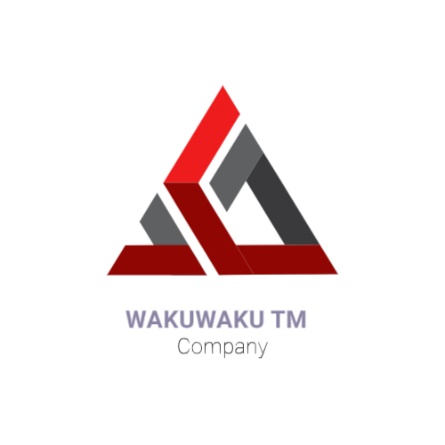 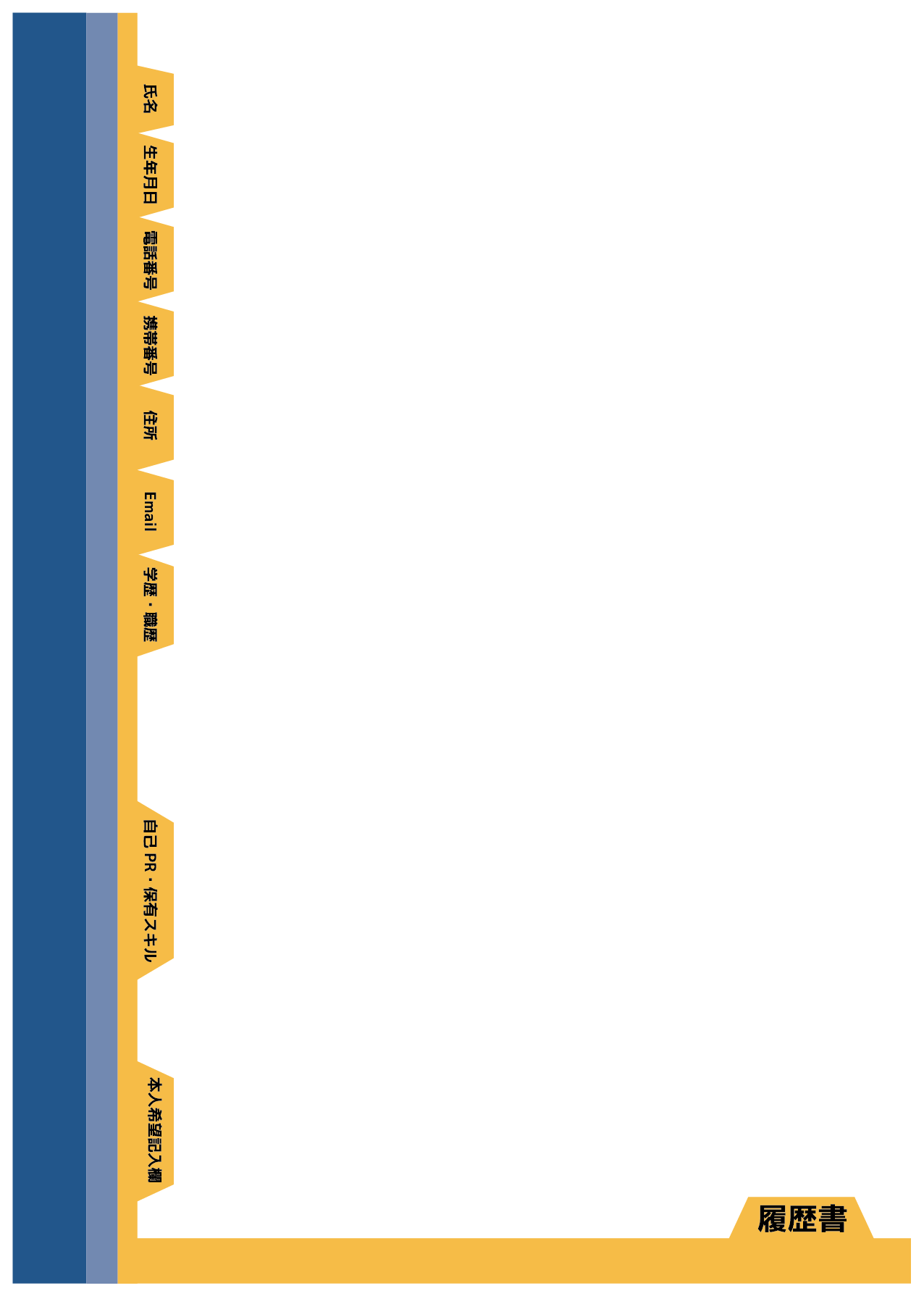 Japan Wakuwaku TM CompanyBASIC INFORMATION/基本情報SELF-PR/自己PR              WAKUWAKU KYOZAI LAND <www.e-kyozai.com>NameNameGradeClassNoBirthdayBirthdayEVALUATIONS/評価欄